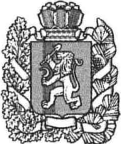 БЕЛЯКИНСКИЙ СЕЛЬСКИЙ СОВЕТ ДЕПУТАТОВБОГУЧАНСКОГО РАЙОНА  КРАСНОЯРСКОГО КРАЯР Е Ш Е Н И Е  23.12.2021г.                                       	п. Беляки                                                  № 30-30О бюджете Белякинского сельсовета на 2022 год и плановый период 2023 – 2024 годов           В соответствие с Бюджетным кодексом Российской Федерации, на основании  ст. 7, 51, 52 Устава Белякинского сельсовета  Белякинский сельский Совет депутатов РЕШИЛ:Утвердить бюджет Белякинского сельсовета на 2022 год  и плановый период 2023 – 2024 годов:Пункт 1. Основные характеристики бюджета  сельсовета на 2022 год и плановый период 2023 – 2024 годов1. Утвердить основные характеристики бюджета сельсовета  на 2022 год:  прогнозируемый общий объем доходов бюджета сельсовета в сумме  6 967 859,00 рублей; общий объем расходов бюджета сельсовета в сумме 6 967 859,00 рублей; 1.3  дефицит бюджета в сумме 0,00 рублей;          1.4 источники внутреннего финансирования дефицита бюджета сельсовета в сумме 0,00 рублей согласно приложению 1 к настоящему решению.2. Утвердить основные характеристики бюджета сельсовета  на 2023 год и на 2024 год:2.1 прогнозируемый общий объем доходов бюджета сельсовета на 2023 год в сумме 3 878 723,00 рублей и на 2024 год в сумме 3 886 253,00 рублей;общий объем расходов бюджета сельсовета на 2023 год в сумме 3 878 723,00 рублей, в том числе условно утвержденные расходы в сумме  95 220,00 рублей и на 2024 год в сумме 3 886 253,00 рублей, в том числе условно утвержденные расходы в сумме  190 670,00 рублей; 2.3 дефицит бюджета на 2023 год в сумме 0,00 рублей и на 2024 год в сумме 0,00 рублей;                 2.4 источники внутреннего финансирования дефицита бюджета сельсовета на 2023 год в сумме 0,00 рублей и 2024 год в сумме 0,00 рублей согласно приложению   1 к настоящему решению.Пункт 2. Доходы  бюджета Белякинского сельсоветаУтвердить доходы  бюджета Белякинского сельсовета на 2022 год и плановый период 2023 – 2024 годов согласно приложению  2 к настоящему решению.          Пункт 3. Распределение на 2022 год и плановый период 2023 – 2024 годов расходов бюджета Белякинского сельсовета по бюджетной классификации Российской Федерации          Утвердить в пределах общего объема расходов  бюджета  сельсовета, установленного пунктом 1 настоящего решения, 1) распределение бюджетных ассигнований по разделам и подразделам бюджетной классификации расходов бюджетов Российской Федерации на 2022 год и плановый период 2023-2024 годов согласно приложению 3 к настоящему Решению.2) утвердить ведомственную структуру расходов  бюджета Белякинского сельсовета на 2022 год и плановый период 2023-2024 годов согласно приложению  4 к настоящему Решению.3) распределение бюджетных ассигнований по целевым статьям (муниципальным программам Белякинского сельсовета и непрограммным направлениям деятельности), группам и подгруппам видов расходов, разделам,  подразделам классификации расходов бюджета Белякинского сельсовета на 2022 год и плановый период  2023 - 2024 годов согласно приложению  5 к настоящему решению.Пункт 4. Публичные нормативные обязательства  бюджета Белякинского сельсоветаУстановить, что в  2022 году и плановом периоде 2023-2024 годов средства бюджета сельсовета на исполнение публичных нормативных обязательств Белякинского сельсовета составляют  24 000,00 рублей ежегодно согласно приложению  6 к настоящему решению.Пункт 5. Изменение показателей сводной бюджетной росписи бюджета Белякинского сельсовета в 2022 году 	Установить, что глава Белякинского сельсовета Богучанского района, осуществляющий составление и организацию исполнения местного бюджета,   вправе в ходе исполнения настоящего решения вносить изменения в сводную бюджетную роспись бюджета сельсовета на 2022 год и плановый период 2023-2024 годов без внесения изменений в настоящее решение:1. с соответствующим увеличением объема средств межбюджетных трансфертов, предоставляемых  бюджетам  поселений из районного бюджета, - на сумму средств, предусмотренных настоящим решением для финансирования расходов на региональные выплаты и выплаты, обеспечивающие уровень заработной платы работников бюджетной сферы не ниже размера минимальной заработной платы (минимального размера оплаты труда);2. с соответствующим увеличением объема  межбюджетных трансфертов, предоставляемых  бюджетам поселений из районного бюджета, - на сумму средств, предусмотренных настоящим решением для финансирования расходов на персональные выплаты, устанавливаемые в целях повышения оплаты труда молодым специалистам, персональные выплаты, устанавливаемые с учетом опыта работы при наличии ученой степени, почетного звания, нагрудного  знака (значка);       3. в пределах общего объема средств субвенций, предусмотренных бюджету муниципального образования настоящим решением, в случае перераспределения сумм указанных субвенций;       4. в пределах объема соответствующей субвенции, предусмотренной настоящим решением, в случае перераспределения сумм указанных субвенций между муниципальными образованиями района;       5. в пределах общего объема средств, предусмотренных настоящим решением  для финансирования мероприятий в рамках одной муниципальной программы Белякинского сельсовета, после внесения изменений в указанную программу в установленном порядке;       6. в случае внесения изменений Министерством финансов Российской Федерации в структуру, порядок формирования и применения кодов бюджетной классификации Российской Федерации, а также присвоения кодов составным частям бюджетной классификации Российской Федерации;       7. в случае исполнения исполнительных документов (за исключением судебных актов) и решений налоговых органов о взыскании налога, сбора, страхового взноса, пеней и штрафов, предусматривающих обращение взыскания на средства бюджета Белякинского сельсовета, в пределах общего объема средств, предусмотренных главному распорядителю средств бюджета;       8. с соответствующим увеличением объема средств субвенций, субсидий, иных межбюджетных трансфертов предоставляемых местным бюджетам из краевого  бюджета, - на сумму средств, предусмотренных Законом края о краевом бюджете на очередной  финансовый год и плановый период для финансирования расходов на повышение размеров оплаты труда отдельным категориям работников бюджетной сферы района, в том числе для которых указами Президента Российской Федерации предусмотрено повышение оплаты труда.Пункт 6. Индексация размеров денежного вознаграждения лиц, замещающих муниципальные должности сельсовета, и окладов денежного содержания муниципальных служащих сельсоветаРазмеры денежного вознаграждения лиц, замещающих муниципальные должности Богучанского  района, размеры должностных окладов  по должностям муниципальной  службы Белякинского сельсовета, проиндексированные в 2020 году, увеличиваются (индексируются) в соответствии с Законом Красноярского края  о краевом бюджете на очередной  финансовый год и плановый период и соответствующим  финансовым обеспечением из краевого бюджета:         в 2022 году на 4 процента с 1 октября 2022 года;
         в плановом периоде 2023–2024 годов на коэффициент, равный 1Пункт 7. Индексация заработной платы работников районных муниципальных учреждений         Заработная плата работников муниципальных учреждений Богучанского района, за исключением заработной платы отдельных категорий работников, увеличение оплаты труда которых осуществляется в соответствии с указами Президента Российской Федерации, предусматривающими мероприятия по повышению заработной платы, а также в связи с увеличением региональных выплат и (или) выплат, обеспечивающих уровень заработной платы работников бюджетной сферы не ниже размера минимальной заработной платы (минимального размера оплаты труда), увеличивается (индексируется) в соответствии с Законом Красноярского края  о краевом бюджете на очередной  финансовый год и плановый период и соответствующим  финансовым обеспечением из краевого бюджета:        в 2022 году на 4 процента с 1 октября 2022 года;
        в плановом периоде 2023–2024 годов на коэффициент, равный 1.Пункт 8. Особенности исполнения бюджета Белякинского сельсовета в 2022 году          1.Установить, что не использованные по состоянию на 1 января 2022 года остатки межбюджетных трансфертов, за счет средств районного бюджета в форме субвенций, иных межбюджетных трансфертов, имеющих целевое назначение, подлежат возврату в районный бюджет в течение первых 5 рабочих дней 2022 года.          2. Остатки средств бюджета сельсовета на 1 января 2022 года в полном объеме, за исключением неиспользованных остатков межбюджетных трансфертов, полученных из районного бюджета в форме субсидий, субвенций и иных межбюджетных трансфертов, имеющих целевое назначение, могут направляться на покрытие временных кассовых разрывов, возникающих в ходе исполнения бюджета сельсовета в 2022 году.          3. Установить, что погашение кредиторской задолженности, сложившейся по принятым в предыдущие годы, фактически произведенным, но не оплаченным по состоянию на 1 января 2022 года обязательствам, производится администрацией сельсовета  за счет утвержденных  бюджетных ассигнований на 2022 год.         Пункт 9. Муниципальный внутренний долг Белякинского сельсовета1.Установить верхний предел муниципального внутреннего долга Белякинского сельсовета в сумме:на 1 января 2023 года в сумме 0,00 рублей, в том числе по муниципальным гарантиям 0,00 рублей;на 1 января 2024 года в сумме 0,00 рублей, в том числе по муниципальным гарантиям 0,00 рублей;на 1 января 2025 года в сумме 0,00 рублей, в том числе по муниципальным гарантиям 0,00 рублей;Пункт 10. Иные межбюджетные трансферты районному бюджету из бюджета Белякинского сельсовета Направить, в соответствии с заключенными Соглашениями  о передаче части полномочий, иные межбюджетные трансферты из бюджета поселения районному бюджету:1. По разработке, рассмотрению и утверждению программ комплексного развития систем коммунальной инфраструктуры, утверждению технических заданий и согласованию инвестиционных программ, регулированию тарифов на подключение к системе коммунальной инфраструктуры, тарифов организаций коммунального комплекса на подключение, надбавок к тарифам на товары и услуги организация коммунального комплекса, надбавок к ценам (тарифам) для потребителей, выполнению требований, установленных правилами оценки готовности поселений к отопительному периоду, и контролю за готовностью теплоснабжающих организаций, теплосетевых организаций, отдельных к отопительному периоду, разработке и утверждению подпрограммы «Энергосбережение и повышение энергетической эффективности на территории Богучанского района», организации водоснабжения населения и обеспечение надежного теплоснабжения потребителей, том числе принятие мер по организации обеспечения водоснабжения, теплоснабжения потребителей в случае неисполнения теплоснабжающими организациями или теплосетевыми организациями, организациями, осуществляющими горячее водоснабжение, холодное водоснабжении своих обязательств либо отказа указанных организаций от исполнения своих обязательств, согласованию ввода источников тепловой энергии, тепловых сетей, объектов централизованных систем горячего водоснабжения, холодного водоснабжения в ремонт и из эксплуатации в 2022 году  в сумме 4924,00 рублей и в плановом периоде 2023-2024 годов  в сумме 4924,00 рублей ежегодно.Утвердить методику определения объема иных межбюджетных трансфертов районному бюджету согласно приложению  7 к настоящему решению.2. На осуществление полномочий составление и исполнение бюджета Белякинского сельсовета, осуществление контроля за его исполнением, составление отчета об исполнении бюджета поселения в 2022 году в сумме 680 323,00 рублей и в плановом периоде 2023-2024 годов в сумме 680 323,00 рублей ежегодно.Утвердить методику определения объема иных межбюджетных трансфертов районному бюджету согласно приложению  8 к настоящему решению.3. На осуществление полномочий внутреннего финансового контроля в рамках непрограммных расходов органов местного самоуправления в 2022 году в сумме 656,00 рублей и в плановом периоде 2023-2024 годах 656,00 рублей ежегодно.Утвердить методику определения объема иных межбюджетных трансфертов районному бюджету согласно приложению 9 к настоящему решению.         Пункт 11. Авансовые платежиУстановить, что авансовые платежи в размере 100% от суммы договора могут предусматриваться по следующим видам товаров, работ, услуг:- услуги связи, Интернета.- услуги по подписке на периодические издания;- оплата стоимости обучения на курсах повышения квалификации;- страхование жизни, здоровья и имущества юридических и физических лиц, в том числе обязательное страхование гражданской ответственности владельцев транспортных средств;- услуги по санитарным эпидемиологическим и гигиеническим исследованиям;- приобретение горюче-смазочных материалов, запасных частей для автомашин;         - приобретение хозяйственных и канцелярских товаров, основных средств.По остальным договорам (контрактам) установить авансовые платежи в размере 30% от суммы договора или контракта. Пункт 12. Дорожный фонд Белякинского сельсовета 1. Утвердить объем бюджетных ассигнований дорожного фонда Белякинского сельсовета  на 2022 год в сумме 258 732,00 рублей, на 2023 год в сумме 263 032,00 рублей, на 2024 год в сумме 267 832,00 рублей.2. Бюджетные ассигнования муниципального дорожного фонда, не использованные в текущем финансовом году, направляются на увеличение бюджетных ассигнований муниципального дорожного фонда в очередном финансовом году.         Пункт 13. Резервный фонд администрации сельсовета.          Установить, что в расходной части бюджета сельсовета  в 2022 году и плановом периоде 2023-2024 годов предусматривается резервный фонд администрации сельсовета  в сумме 10 000,00 рублей ежегодно.          Администрация Белякинского сельсовета ежеквартально информирует Белякинский сельский Совет депутатов о расходовании средств резервного фонда.          Расходование средств резервного фонда осуществляется в порядке установленном администрацией Белякинского сельсовета.Контроль за исполнением настоящего решения возложить на постоянную планово бюджетную комиссию (ФМО).Настоящее решение подлежит официальному опубликованию в печатном издании «Депутатский вестник» в течение 10 дней с момента подписания, на официальном сайте администрации Белякинского сельсовета в информационно-телекоммуникационной сети Интернет: «беляки-адм.рф».Настоящее решение вступает в силу со дня официального опубликования, но не ранее  1 января 2022 года.Приложение № 7к решению Белякинского сельского Совета депутатовот « 23» декабря 2021г. № 30-30     МЕТОДИКАопределения объема иных межбюджетных трансфертов, передаваемых в районный бюджет на осуществление полномочий по составлению и исполнению бюджета Белякинского сельсовета, осуществление контроля за его исполнением, составление отчета об исполнении бюджета поселения  на 2022 год и плановый период 2023-2024 годыОбъем межбюджетных трансфертов, передаваемых в районный бюджет на осуществление полномочий по составлению и исполнению бюджета Белякинского сельсовета, осуществление контроля за его исполнением, составление отчета об исполнении бюджета поселения рассчитывается по следующей формуле:S = F + Mгде:S - объем межбюджетных трансфертов, передаваемых в районный бюджет для осуществления полномочий по составлению и исполнению бюджета Белякинского сельсовета, осуществление контроля за его исполнением, составление отчета об исполнении бюджета  ; F – расходы на оплату труда специалиста осуществляющего услуги по составлению и исполнению бюджета Белякинского сельсовета, осуществление контроля за его исполнением, составление отчета об исполнении бюджета;M – прочие расходы связанные с составлением и исполнением бюджета Белякинского сельсовета, осуществлением контроля за его исполнением, составлением отчета об исполнении бюджета, в том числе на оплату командировочных расходов.F  = V *Кзп+ H  + Wгде:V – годовой фонд оплаты труда  специалиста, предшествующем планируемому;Кзп – коэффициент-дефлятор для расходов на оплату труда в планируемом году по отношению к году, предшествующему планируемому;H –начисление на выплаты по оплате труда;W – сумма региональных выплат и выплат, обеспечивающих уровень заработной платы работников не ниже размера минимальной заработной платы (минимального  размера оплаты труда) с учетом начислений на выплаты  по оплате труда  в планируемом году.Приложение № 8к решению Белякинского сельского Совета депутатовот « 23 » декабря 2021г. № 30-30   МЕТОДИКАопределения объема иных межбюджетных трансфертов, передаваемых в районный бюджет на осуществление части полномочий по вопросу местного значения поселения, предусмотренного п.4 ч.1 ст.14 Федерального закона от 06.10.2003 № 131-ФЗ «Об общих принципах организации местного самоуправления в РФ, по организации в границах поселения –электро, -тепло и водоснабжения населения, водоотведения, в пределах полномочий, установленных законодательством РФ»  на 2022 год и плановый период 2023-2024 годыОбъем межбюджетных трансфертов, передаваемых в районный бюджет на осуществление части полномочий рассчитывается по следующей формуле:С=X*Y*H*Mгде:C - объем межбюджетных трансфертов, передаваемых в районный бюджет для осуществления части полномочий; Х – количество человек-пользователей жилищно-коммунальными услугами;Y - фонд оплаты труда специалиста, осуществляющего расчет межбюджетных трансфертов на оплату жилого помещения и коммунальных услуг на 1 получателя;H – начисление на ФОТ работника;М – текущие расходы.Приложение № 9к решению Белякинского сельского Совета депутатов                                                                               от « 23» декабря 2021г.№30-30 МЕТОДИКАОПРЕДЕЛЕНИЯ ОБЪЕМА ИНЫХ  МЕЖБЮДЖЕТНЫХ  ТРАНСФЕРТОВ,ПЕРЕДАВАЕМЫХ В РАЙОННЫЙ БЮДЖЕТ  НА ОСУЩЕСТВЛЕНИЕ  ВНУТРЕННЕГО МУНИЦИПАЛЬНОГОФИНАНСОВОГО КОНТРОЛЯ НА 2022 ГОД И ПЛАНОВЫЙ ПЕРИОД 2023-2024 ГОДОВОбъем межбюджетных трансфертов, передаваемых в районный бюджет на осуществление  внутреннего  муниципального финансового контроля  рассчитывается по следующей формуле:S =  Mгде:M – прочие расходы на увеличение  стоимости  материальных запасов.Глава  Белякинского сельсовета_________В.А. Паисьева «____»_________2021гМППредседатель Белякинского сельского Совета депутатов______________                Л.И. Ильичева«_____»____________2021г.МППриложение № 1 к РешениюПриложение № 1 к РешениюПриложение № 1 к РешениюПриложение № 1 к РешениюБелякинского сельского СоветаБелякинского сельского СоветаБелякинского сельского СоветаБелякинского сельского Советаот  " 23" декабря 2021 г. №  30-30от  " 23" декабря 2021 г. №  30-30от  " 23" декабря 2021 г. №  30-30от  " 23" декабря 2021 г. №  30-30Источники внутреннего финансирования дефицита бюджета Белякинского сельсовета на 2022 год                              и плановый период 2023-2024 годовИсточники внутреннего финансирования дефицита бюджета Белякинского сельсовета на 2022 год                              и плановый период 2023-2024 годовИсточники внутреннего финансирования дефицита бюджета Белякинского сельсовета на 2022 год                              и плановый период 2023-2024 годовИсточники внутреннего финансирования дефицита бюджета Белякинского сельсовета на 2022 год                              и плановый период 2023-2024 годовИсточники внутреннего финансирования дефицита бюджета Белякинского сельсовета на 2022 год                              и плановый период 2023-2024 годов(рублей)№ строкиКодНаименование кода группы, подгруппы, статьи, вида источника финансирования дефицита бюджета, кода классификации операций сектора государственного управления, относящихся к источникам финансирования дефицитов бюджетов Российской Федерации СуммаСуммаСумма№ строкиКодНаименование кода группы, подгруппы, статьи, вида источника финансирования дефицита бюджета, кода классификации операций сектора государственного управления, относящихся к источникам финансирования дефицитов бюджетов Российской Федерации 2022 год2023 год2024 год1234561903 01 00 00 00 00 0000 000Государственные ценные бумаги, номинальная стоимость которых указана в валюте Российской Федерации0,000,000,002903 01 05 00 00 00 0000 000Изменение остатков средств на счетах по учету средств бюджета0,000,000,003903 01 05 00 00 00 0000 500Увеличение остатков средств бюджетов      6 967 859,00         3 878 723,00            3 886 253,00   4903 01 05 02 00 00 0000 500Увеличение прочих остатков средств бюджетов      6 967 859,00         3 878 723,00            3 886 253,00   5903 01 05 02 01 00 0000 510Увеличение прочих остатков денежных средств бюджетов      6 967 859,00         3 878 723,00            3 886 253,00   6903 01 05 02 01 10 0000 510Увеличение прочих остатков денежных средств бюджетов субъектов Российской Федерации      6 967 859,00         3 878 723,00            3 886 253,00   7903 01 05 00 00 00 0000 600Уменьшение остатков средств бюджетов-    6 967 859,00   -3 878 723,00 -3 886 253,00 8903 01 05 02 00 00 0000 600Уменьшение прочих остатков средств бюджетов-    6 967 859,00   -3 878 723,00 -3 886 253,00 9903 01 05 02 01 00 0000 610Уменьшение прочих остатков денежных средств бюджетов-    6 967 859,00   -3 878 723,00 -3 886 253,00 10903 01 05 02 01 10 0000 610Уменьшение прочих остатков денежных средств бюджетов субъектов Российской Федерации-    6 967 859,00   -3 878 723,00 -3 886 253,00 Приложение № 2 к  РешениюПриложение № 2 к  РешениюПриложение № 2 к  РешениюПриложение № 2 к  РешениюПриложение № 2 к  РешениюПриложение № 2 к  РешениюПриложение № 2 к  РешениюПриложение № 2 к  РешениюПриложение № 2 к  РешениюПриложение № 2 к  РешениюПриложение № 2 к  РешениюБелякинского сельского СоветаБелякинского сельского СоветаБелякинского сельского СоветаБелякинского сельского СоветаБелякинского сельского СоветаБелякинского сельского СоветаБелякинского сельского СоветаБелякинского сельского СоветаБелякинского сельского СоветаБелякинского сельского СоветаБелякинского сельского Советаот  "23 " декабря 2021 года №  30-30от  "23 " декабря 2021 года №  30-30от  "23 " декабря 2021 года №  30-30от  "23 " декабря 2021 года №  30-30от  "23 " декабря 2021 года №  30-30от  "23 " декабря 2021 года №  30-30от  "23 " декабря 2021 года №  30-30от  "23 " декабря 2021 года №  30-30от  "23 " декабря 2021 года №  30-30от  "23 " декабря 2021 года №  30-30от  "23 " декабря 2021 года №  30-30Доходы бюджета Белякинского сельсовета на 2022 год и плановый период 2023-2024 годовДоходы бюджета Белякинского сельсовета на 2022 год и плановый период 2023-2024 годовДоходы бюджета Белякинского сельсовета на 2022 год и плановый период 2023-2024 годовДоходы бюджета Белякинского сельсовета на 2022 год и плановый период 2023-2024 годовДоходы бюджета Белякинского сельсовета на 2022 год и плановый период 2023-2024 годовДоходы бюджета Белякинского сельсовета на 2022 год и плановый период 2023-2024 годовДоходы бюджета Белякинского сельсовета на 2022 год и плановый период 2023-2024 годовДоходы бюджета Белякинского сельсовета на 2022 год и плановый период 2023-2024 годовДоходы бюджета Белякинского сельсовета на 2022 год и плановый период 2023-2024 годовДоходы бюджета Белякинского сельсовета на 2022 год и плановый период 2023-2024 годовДоходы бюджета Белякинского сельсовета на 2022 год и плановый период 2023-2024 годовДоходы бюджета Белякинского сельсовета на 2022 год и плановый период 2023-2024 годовДоходы бюджета Белякинского сельсовета на 2022 год и плановый период 2023-2024 годов(рублей)(рублей)№ строкиКод классификации доходов бюджетаКод классификации доходов бюджетаКод классификации доходов бюджетаКод классификации доходов бюджетаКод классификации доходов бюджетаКод классификации доходов бюджетаКод классификации доходов бюджетаКод классификации доходов бюджетаНаименование групп, подгрупп, статей, подстатей, элементов, подвидов доходов, кодов классификации операций сектора государственного управления, относящихся к доходам бюджетов2022 год2023 год2024год№ строкикод главного администраторакод группыкод подгруппыкод статьикод подстатьикод элементакод группы подвида код аналитической группы подвидаНаименование групп, подгрупп, статей, подстатей, элементов, подвидов доходов, кодов классификации операций сектора государственного управления, относящихся к доходам бюджетов2022 год2023 год2024год123456789101112100010000000000000000НАЛОГОВЫЕ И НЕНАЛОГОВЫЕ ДОХОДЫ409 000,00 413 800,00 418 600,00 200010100000000000000НАЛОГИ НА ПРИБЫЛЬ, ДОХОДЫ36 000,00 36 000,00 36 000,00 318210102000010000110Налог на доходы физических лиц36 000,00 36 000,00 36 000,00 418210102010010000110Налог на доходы физических лиц с доходов, источником которых является налоговый агент, за исключением доходов, в отношении которых исчисление и уплата налога осуществляются в соответствии со статьями 227, 227.1 и 228 Налогового кодекса Российской Федерации36 000,00 36 000,00 36 000,00 500010300000000000110НАЛОГИ НА ТОВАРЫ (РАБОТЫ, УСЛУГИ), РЕАЛИЗУЕМЫЕ НА ТЕРРИТОРИИ РОССИЙСКОЙ ФЕДЕРАЦИИ175 200,00 179 500,00 184 300,00 600010302000010000110Акцизы по подакцизным товарам (продукции), производимым на территории Российской Федерации175 200,00 179 500,00 184 300,00 700010302230010000110Доходы от уплаты акцизов на дизельное топливо, подлежащие распределению между бюджетами субъектов Российской Федерации и местными бюджетами с учетом установленных дифференцированных нормативов отчислений в местные бюджеты79 200,00 80 300,00 81 100,00 810010302231010000110Доходы от уплаты акцизов на дизельное топливо, подлежащие распределению между бюджетами субъектов Российской Федерации и местными бюджетами с учетом установленных дифференцированных нормативов отчислений в местные бюджеты (по нормативам, установленным Федеральным законом о федеральном бюджете в целях формирования дорожных фондов субъектов Российской Федерации)79 200,00 80 300,00 81 100,00 900010302240010000110Доходы от уплаты акцизов на моторные масла для дизельных и (или) карбюраторных (инжекторных) двигателей, подлежащие распределению между бюджетами субъектов Российской Федерации и местными бюджетами с учетом установленных дифференцированных нормативов отчислений в местные бюджеты400,00 400,00 500,00 1010010302241010000110Доходы от уплаты акцизов на моторные масла для дизельных и (или) карбюраторных (инжекторных) двигателей, подлежащие распределению между бюджетами субъектов Российской Федерации и местными бюджетами с учетом установленных дифференцированных нормативов отчислений в местные бюджеты (по нормативам, установленным Федеральным законом о федеральном бюджете в целях формирования дорожных фондов субъектов Российской Федерации)400,00 400,00 500,00 1100010302250010000110Доходы от уплаты акцизов на автомобильный бензин, подлежащие распределению между бюджетами субъектов Российской Федерации и местными бюджетами с учетом установленных дифференцированных нормативов отчислений в местные бюджеты105 500,00 108 700,00 113 100,00 1210010302251010000110Доходы от уплаты акцизов на автомобильный бензин, подлежащие распределению между бюджетами субъектов Российской Федерации и местными бюджетами с учетом установленных дифференцированных нормативов отчислений в местные бюджеты (по нормативам, установленным Федеральным законом о федеральном бюджете в целях формирования дорожных фондов субъектов Российской Федерации)105 500,00 108 700,00 113 100,00 1300010302260010000110Доходы от уплаты акцизов на прямогонный бензин, подлежащие распределению между бюджетами субъектов Российской Федерации и местными бюджетами с учетом установленных дифференцированных нормативов отчислений в местные бюджеты-9 900,00 -9 900,00 -10 400,00 1410010302261010000110Доходы от уплаты акцизов на прямогонный бензин, подлежащие распределению между бюджетами субъектов Российской Федерации и местными бюджетами с учетом установленных дифференцированных нормативов отчислений в местные бюджеты (по нормативам, установленным Федеральным законом о федеральном бюджете в целях формирования дорожных фондов субъектов Российской Федерации)-9 900,00 -9 900,00 -10 400,00 500010600000000000000НАЛОГИ НА ИМУЩЕСТВО5 800,00 6 300,00 6 300,00 600010601000000000110НАЛОГ НА ИМУЩЕСТВО ФИЗИЧЕСКИХ ЛИЦ2 000,00 2 000,00 2 000,00 718210601030100000110Налог на имущество физических лиц, взимаемый по ставкам, применяемым к объектам налогообложения, расположенным в границах сельских поселений2 000,00 2 000,00 2 000,00 818210601030101000110Налог на имущество физических лиц, взимаемый по ставкам, применяемым к объектам налогообложения, расположенным в границах сельских поселений (сумма платежа (перерасчеты, недоимка и задолженность по соответствующему платежу, в том числе по отмененному)2 000,00 2 000,00 2 000,00 918210606000000000110Земельный налог3 800,00 4 300,00 4 300,00 1018210606030000000110Земельный налог с организаций3 000,00 3 500,00 3 500,00 1118210606033100000110Земельный налог с организаций, обладающих земельным участком, расположенным в границах сельских поселений3 000,00 3 500,00 3 500,00 1218210606033101000110Земельный налог с организаций, обладающих земельным участком, расположенным в границах сельских поселений (сумма платежа (перерасчеты, недоимка и задолженность по соответствующему платежу, в том числе по отмененному)3 000,00 3 500,00 3 500,00 1318210606040000000110Земельный налог с физических лиц800,00 800,00 800,00 1418210606043100000110Земельный налог с физических лиц, обладающих земельным участком, расположенным в границах сельских поселений800,00 800,00 800,00 1518210606043101000110Земельный налог с физических лиц, обладающих земельным участком, расположенным в границах сельских поселений (сумма платежа (перерасчеты, недоимка и задолженность по соответствующему платежу, в том числе по отмененному)800,00 800,00 800,00 1600010800000000000000Государственная пошлина 2 000,00 2 000,00 2 000,00 1790310804000010000110Государственная пошлина за совершение нотариальных действий (за исключением действий, совершаемых консульскими учреждениями Российской Федерации)2 000,00 2 000,00 2 000,00 1890310804020014000110Государственная пошлина за совершение нотариальных действий должностными лицами органов местного самоуправления, уполномоченными в соответствии с законодательными актами Российской Федерации на совершение нотариальных действий (по прочим поступлениям)2 000,00 2 000,00 2 000,00 1900011100000000000000ДОХОДЫ ОТ ИСПОЛЬЗОВАНИЯ ИМУЩЕСТВА, НАХОДЯЩЕГОСЯ В ГОСУДАРСТВЕННОЙ И МУНИЦИПАЛЬНОЙ СОБСТВЕННОСТИ95 000,00 95 000,00 95 000,00 2000011105000000000120Доходы, получаемые в виде арендной либо иной платы за передачу в возмездное пользование государственного и муниципального имущества (за исключением имущества бюджетных и автономных учреждений, а также имущества государственных и муниципальных унитарных предприятий, в том числе казенных)95 000,00 95 000,00 95 000,00 2100011105030000000120Доходы от сдачи в аренду имущества, находящегося в оперативном управлении органов государственной власти, органов местного самоуправления, государственных внебюджетных фондов и созданных ими учреждений (за исключением имущества бюджетных и автономных учреждений)95 000,00 95 000,00 95 000,00 2290311105035100000120Доходы от сдачи в аренду имущества, находящегося в оперативном управлении органов управления сельских поселений и созданных ими учреждений (за исключением имущества муниципальных бюджетных и автономных учреждений)95 000,00 95 000,00 95 000,00 2300011300000000000000ДОХОДЫ ОТ ОКАЗАНИЯ ПЛАТНЫХ УСЛУГ И КОМПЕНСАЦИИ ЗАТРАТ ГОСУДАРСТВА95 000,00 95 000,00 95 000,00 2400011301000000000130Доходы от оказания платных услуг (работ)95 000,00 95 000,00 95 000,00 2500011301990000000130Прочие доходы от оказания платных услуг (работ)95 000,00 95 000,00 95 000,00 2690311301995100000130Прочие доходы от оказания платных услуг (работ) получателями средств бюджетов сельских поселений95 000,00 95 000,00 95 000,00 2800020000000000000000БЕЗВОЗМЕЗДНЫЕ ПОСТУПЛЕНИЯ6 558 859,00 3 464 923,00 3 467 653,00 2900020200000000000000Безвозмездные поступления от других бюджетов бюджетной системы Российской Федерации6 558 859,00 3 464 923,00 3 467 653,00 3000020210000000000150Дотации бюджетам бюджетной системы Российской Федерации6 320 800,00 3 224 300,00 3 224 300,00 3100020215001000000150Дотации на выравнивание бюджетной обеспеченности6 320 800,00 3 224 300,00 3 224 300,00 3290320215001100000150Дотации бюджетам сельских поселений на выравнивание бюджетной обеспеченности 6 320 800,00 3 224 300,00 3 224 300,00 3390320215001107601150Дотации бюджетам сельских поселений на выравнивание бюджетной обеспеченности (за счет средств краевого бюджета)212 900,00 170 300,00 170 300,00 3490320215001108013150Дотации бюджетам поселений на выравнивание бюджетной обеспеченности (за счет средств районного бюджета)6 107 900,00 3 054 000,00 3 054 000,00 4200020230000000000150Субвенции бюджетам бюджетной системы Российской Федерации67 722,00 70 286,00 73 016,00 4300020230024000000150Субвенции местным бюджетам на выполнение передаваемых полномочий субъектов Российской Федерации1 500,00 1 500,00 1 500,00 4490320230024100000150Субвенциии бюджетам сельских поселений на выполнение передаваемых полномочий субъектов Российской Федерации1 500,00 1 500,00 1 500,00 4590320230024107514150Субвенциии бюджетам сельских поселений на выполнение передаваемых полномочий субъектов Российской Федерации(на выполнение государственных полномочий по созданию и обеспечению деятельности административных комиссий)1 500,00 1 500,00 1 500,00 4600020235118000000150Субвенции бюджетам на осуществление первичного воинского учета органами местного самоуправления поселений, муниципальных и городских округов66 222,00 68 786,00 71 516,00 4790320235118100000150Субвенции бюджетам сельских поселений на осуществление первичного воинского учета органами местного самоуправления поселений, муниципальных и городских округов66 222,00 68 786,00 71 516,00 4800020240000000000150Иные межбюджетные трансферты170 337,00 170 337,00 170 337,00 4900020249999000000150Прочие межбюджетные трансферты, передаваемые бюджетам170 337,00 170 337,00 170 337,00 5090320249999100000150Прочие межбюджетные трансферты, передаваемые бюджетам сельских поселений170 337,00 170 337,00 170 337,00 5190320249999109930150Прочие межбюджетные трансферты, передаваемые бюджетам сельских поселений (на содержание автомобильных дорог общего пользования местного значения)83 532,00 83 532,00 83 532,00 5190320249999109961150Прочие межбюджетные трансферты, передаваемые бюджетам сельских поселений (на реализацию мероприятий предусмотренных ДЦП "Молодежь Приангарья")86 805,00 86 805,00 86 805,00 ВсегоВсегоВсегоВсегоВсегоВсегоВсегоВсегоВсегоВсего6 967 859,00 3 878 723,00 3 886 253,00 Приложение № 3 к  РешениюПриложение № 3 к  РешениюПриложение № 3 к  РешениюБелякинского сельского совета депутатовБелякинского сельского совета депутатовБелякинского сельского совета депутатовот  "23  " декабря 2021г. № 30-30от  "23  " декабря 2021г. № 30-30от  "23  " декабря 2021г. № 30-30        Распределение бюджетных ассигнований  по разделам и подразделам бюджетной классификации расходов бюджетов Российской Федерации на 2022 год и плановый период 2023-2024 годов        Распределение бюджетных ассигнований  по разделам и подразделам бюджетной классификации расходов бюджетов Российской Федерации на 2022 год и плановый период 2023-2024 годов        Распределение бюджетных ассигнований  по разделам и подразделам бюджетной классификации расходов бюджетов Российской Федерации на 2022 год и плановый период 2023-2024 годов        Распределение бюджетных ассигнований  по разделам и подразделам бюджетной классификации расходов бюджетов Российской Федерации на 2022 год и плановый период 2023-2024 годов        Распределение бюджетных ассигнований  по разделам и подразделам бюджетной классификации расходов бюджетов Российской Федерации на 2022 год и плановый период 2023-2024 годов        Распределение бюджетных ассигнований  по разделам и подразделам бюджетной классификации расходов бюджетов Российской Федерации на 2022 год и плановый период 2023-2024 годов( рублей)№ п/пНаименование показателя бюджетной классификацииРаздел-подраздел2022 год2023 год2024 год123451ОБЩЕГОСУДАРСТВЕННЫЕ ВОПРОСЫ01005 275 033,00 2 277 875,00 2 182 425,00 2Функционирование высшего должностного лица субъекта Российской  Федерации и муниципального образования01021 057 376,00 1 057 376,00 1 057 376,00 3Функционирование законодательных (представительных) органов государственной власти и представительных органов муниципальных образований010316 800,00 16 800,00 16 800,00 4Функционирование Правительства Российской Федерации, высших исполнительных органов государственной власти субъектов Российской Федерации, местных администраций01044 188 857,00 1 201 699,00 1 106 249,00 5Резервные фонды011110 000,00 0,00 0,00 6Другие общегосударственные вопросы01132 000,00 2 000,00 2 000,00 7НАЦИОНАЛЬНАЯ ОБОРОНА020066 222,00 68 786,00 71 516,00 8Мобилизационная и вневойсковая подготовка020366 222,00 68 786,00 71 516,00 9НАЦИОНАЛЬНАЯ БЕЗОПАСНОСТЬ И ПРАВООХРАНИТЕЛЬНАЯ ДЕЯТЕЛЬНОСТЬ030050 000,00 30 000,00 30 000,00 10Обеспечение пожарной безопасности031050 000,00 30 000,00 30 000,00 11НАЦИОНАЛЬНАЯ ЭКОНОМИКА0400258 732,00 263 032,00 267 832,00 12Дорожное хозяйство (дорожные фонды)0409258 732,00 263 032,00 267 832,00 13ЖИЛИЩНО-КОММУНАЛЬНОЕ ХОЗЯЙСТВО0500834 938,00 640 876,00 640 876,00 14Жилищное хозяйство0501100 000,00 0,00 0,00 15Коммунальное хозяйство050216 700,00 16 700,00 16 700,00 16Благоустройство0503718 238,00 624 176,00 624 176,00 17ОБРАЗОВАНИЕ070086 805,00 86 805,00 86 805,00 18Молодежная политика 070786 805,00 86 805,00 86 805,00 19КУЛЬТУРА, КИНЕМАТОГРАФИЯ08000,00 20 000,00 20 000,00 20Культура08010,00 20 000,00 20 000,00 21СОЦИАЛЬНАЯ ПОЛИТИКА100024 000,00 24 000,00 24 000,00 22Пенсионное обеспечение100124 000,00 24 000,00 24 000,00 23ФИЗИЧЕСКАЯ КУЛЬТУРА И СПОРТ1100372 129,00 372 129,00 372 129,00 24Физическая культура1101372 129,00 372 129,00 372 129,00 25Условно утвержденные расходы0,00 95 220,00 190 670,00 26ВСЕГО6 967 859,00 3 878 723,00 3 886 253,00 Приложение № 4 к  РешениюПриложение № 4 к  РешениюПриложение № 4 к  РешениюПриложение № 4 к  РешениюПриложение № 4 к  РешениюПриложение № 4 к  РешениюБелякинского сельского совета депутатовБелякинского сельского совета депутатовБелякинского сельского совета депутатовБелякинского сельского совета депутатовБелякинского сельского совета депутатовот  " 23 " декабря 2021г. № 30-30 от  " 23 " декабря 2021г. № 30-30 от  " 23 " декабря 2021г. № 30-30 от  " 23 " декабря 2021г. № 30-30 от  " 23 " декабря 2021г. № 30-30 Ведомственная структура расходов бюджета Белякинского сельсоветаВедомственная структура расходов бюджета Белякинского сельсоветаВедомственная структура расходов бюджета Белякинского сельсоветаВедомственная структура расходов бюджета Белякинского сельсоветаВедомственная структура расходов бюджета Белякинского сельсоветаВедомственная структура расходов бюджета Белякинского сельсоветаВедомственная структура расходов бюджета Белякинского сельсоветана 2022 год и плановый период 2023 - 2024 годана 2022 год и плановый период 2023 - 2024 годана 2022 год и плановый период 2023 - 2024 годана 2022 год и плановый период 2023 - 2024 годана 2022 год и плановый период 2023 - 2024 годана 2022 год и плановый период 2023 - 2024 годана 2022 год и плановый период 2023 - 2024 года(рублей)№ п/пНаименование главных распорядителей и наименование показателей бюджетной классификацииКод ведомстваРаздел-подразделЦелевая статьяВид расходов2022 год2023 год2024 год123456781АДМИНИСТРАЦИЯ БЕЛЯКИНСКОГО СЕЛЬСОВЕТА9036 967 859,00 3 878 723,00 3 886 253,00 2ОБЩЕГОСУДАРСТВЕННЫЕ ВОПРОСЫ90301005 275 033,00 2 277 875,00 2 182 425,00 3Функционирование высшего должностного лица субъекта Российской Федерации и муниципального образования90301021 057 376,00 1 057 376,00 1 057 376,00 4Функционирование высшего должностного лица муниципального образования в рамках непрограммных расходов органов местного самоуправления903010280100600001 057 376,00 1 057 376,00 1 057 376,00 5Расходы на выплаты персоналу в целях обеспечения выполнения функций государственными (муниципальными) органами, казенными учреждениями, органами управления государственными внебюджетными фондами903010280100600001001 057 376,00 1 057 376,00 1 057 376,00 6Расходы на выплаты персоналу государственных (муниципальных) органов
  903010280100600001201 057 376,00 1 057 376,00 1 057 376,00 7Функционирование законодательных (представительных) органов государственной власти и представительных органов муниципальных образований903010316 800,00 16 800,00 16 800,00 8Непрограммные расходы на обеспечение деятельности органов местного самоуправления9030103800000000016 800,00 16 800,00 16 800,00 9Обеспечение деятельности депутатов представительного органа муниципального образования в рамках непрограммных расходов органов местного самоуправления9030103803000000016 800,00 16 800,00 16 800,00 10Обеспечение деятельности депутатов представительного органа муниципального образования в рамках непрограммных расходов органов местного самоуправления9030103803006000016 800,00 16 800,00 16 800,00 11Расходы на выплаты персоналу в целях обеспечения выполнения функций государственными (муниципальными) органами, казенными учреждениями, органами управления государственными внебюджетными фондами9030103803006000010016 800,00 16 800,00 16 800,00 12Расходы на выплаты персоналу государственных (муниципальных) органов9030103803006000012016 800,00 16 800,00 16 800,00 13Функционирование Правительства Российской Федерации, высших исполнительных органов государственной власти субъектов Российской Федерации, местных администраций90301044 188 857,00 1 201 699,00 1 106 249,00 14Непрограммные расходы на обеспечение деятельности органов местного самоуправления903010480000000003 502 954,00 515 796,00 420 346,00 15Обеспечение деятельности местных администраций в рамках непрограммных расходов органов местного самоуправления903010480200000003 502 954,00 515 796,00 420 346,00 16Руководство и управление в сфере установленных функций в рамках непрограммных расходов органов местного самоуправления903010480200600001 045 524,00 0,00 0,00 17Расходы на выплаты персоналу в целях обеспечения выполнения функций государственными (муниципальными) органами, казенными учреждениями, органами управления государственными внебюджетными фондами90301048020060000100680 324,00 0,00 0,00 18Расходы на выплаты персоналу государственных (муниципальных) органов90301048020060000120680 324,00 19Закупка товаров, работ и услуг для обеспечения государственных (муниципальных) нужд90301048020060000200361 200,00 0,00 0,00 20Иные закупки товаров, работ и услуг для обеспечения государственных (муниципальных) нужд90301048020060000240361 200,00 21Иные бюджетные ассигнования903010480200600008004 000,00 0,00 0,00 22Уплата налогов, сборов и иных платежей903010480200600008504 000,00 23Региональные выплаты и выплаты, обеспечивающие уровень заработной платы работников бюджетной сферы не ниже размера минимальной заработной платы (минимального размера оплаты труда) в рамках непрограммных расходов органов местного самоуправления90301048020061000623 900,00 0,00 0,00 24Расходы на выплаты персоналу в целях обеспечения выполнения функций государственными (муниципальными) органами, казенными учреждениями, органами управления государственными внебюджетными фондами90301048020061000100623 900,00 0,00 0,00 25Расходы на выплаты персоналу государственных (муниципальных) органов90301048020061000120623 900,00 26Оплата стоимости проезда в отпуск в соответствии с законодательством, руководству и управлению в сфере установленных функций в рамках непрограммных расходов органов местного самоуправления9030104802006700040 000,00 0,00 0,00 27Расходы на выплаты персоналу в целях обеспечения выполнения функций государственными (муниципальными) органами, казенными учреждениями, органами управления государственными внебюджетными фондами9030104802006700010040 000,00 0,00 0,00 28Расходы на выплаты персоналу государственных (муниципальных) органов9030104802006700012040 000,00 0,00 0,00 29Заработная плата и начисления работников, не являющихся лицами замещающими муниципальные должности, муниципальными служащими в рамках непрограммных расходов органов местного самоуправления9030104802006Б0001 171 800,00 0,00 0,00 30Расходы на выплаты персоналу в целях обеспечения выполнения функций государственными (муниципальными) органами, казенными учреждениями, органами управления государственными внебюджетными фондами9030104802006Б0001001 171 800,00 0,00 0,00 31Расходы на выплаты персоналу государственных (муниципальных) органов9030104802006Б0001201 171 800,00 32Оплата жилищно-коммунальных услуг за исключением электроэнергии в рамках непрограммных расходов органов местного самоуправления9030104802006Г000612 730,00 515 796,00 420 346,00 33Закупка товаров, работ и услуг для обеспечения государственных (муниципальных) нужд9030104802006Г000200612 730,00 515 796,00 420 346,00 34Иные закупки товаров, работ и услуг для обеспечения государственных (муниципальных) нужд9030104802006Г000240612 730,00 515 796,00 420 346,00 38Оплата услуг регионального оператора по обращению с ТКО (твердые коммунальные отходы) в рамках непрограммных расходов органов местного самоуправления9030104802006М0009 000,00 0,00 0,00 39Закупка товаров, работ и услуг для обеспечения государственных (муниципальных) нужд9030104802006М0002009 000,00 0,00 0,00 40Иные закупки товаров, работ и услуг для обеспечения государственных (муниципальных) нужд9030104802006М0002409 000,00 0,00 0,00 35Другие непрограммные расходы органов местного самоуправления90301049000000000685 903,00 685 903,00 685 903,00 36Отдельные мероприятия в рамках непрограммных расходов органов местного самоуправления90301049090000000685 903,00 685 903,00 685 903,00 37Межбюджетные трансферты на осуществление полномочий по разработке и утверждению программы комплексного развития систем коммунальной инфраструктуры, разработке и утверждению инвестиционных программ организаций коммунального комплекса, установлению надбавок903010490900Ч00104 924,00 4 924,00 4 924,00 38Межбюджетные трансферты903010490900Ч00105004 924,00 4 924,00 4 924,00 39Иные межбюджетные трансферты903010490900Ч00105404 924,00 4 924,00 4 924,00 40Межбюджетные трансферты на осуществление полномочий по формированию, исполнению бюджетов поселений и контролю за их исполнением в рамках непрограммных расходов органов местного самоуправления903010490900Ч0060680 323,00 680 323,00 680 323,00 41Межбюджетные трансферты903010490900Ч0060500680 323,00 680 323,00 680 323,00 42Иные межбюджетные трансферты903010490900Ч0060540680 323,00 680 323,00 680 323,00 43Межбюджетные трансферты от органов местного самоуправления поселений, входящих в состав муниципального образования Богучанского района на осуществление внутреннего финансового контроля в рамках непрограммных расходов органов местного самоуправления903010490900Ч0070656,00 656,00 656,00 44Межбюджетные трансферты903010490900Ч0070500656,00 656,00 656,00 45Иные межбюджетные трансферты903010490900Ч0070540656,00 656,00 656,00 46Резервные фонды903011110 000,00 0,00 0,00 47Другие непрограммные расходы органов местного самоуправления9030111900000000010 000,00 0,00 0,00 48Резервные фонды местных администраций в рамках непрограммных расходов органов местного самоуправления9030111901000000010 000,00 0,00 0,00 49Резервные фонды местных администраций в рамках непрограммных расходов органов местного самоуправления9030111901008000010 000,00 0,00 0,00 50Иные бюджетные ассигнования9030111901008000080010 000,00 0,00 0,00 51Резервные средства9030111901008000087010 000,00 52Другие общегосударственные вопросы90301132 000,00 2 000,00 2 000,00 53Обеспечение деятельности местных администраций в рамках непрограммных расходов органов местного самоуправления903011380200000001 500,00 1 500,00 1 500,00 54Выполнение государственных полномочий по созданию и обеспечению деятельности административных комиссий в рамках непрограммных расходов органов местного самоуправления903011380200751401 500,00 1 500,00 1 500,00 55Закупка товаров, работ и услуг для обеспечения государственных (муниципальных) нужд903011380200751402001 500,00 1 500,00 1 500,00 56Иные закупки товаров, работ и услуг для обеспечения государственных (муниципальных) нужд903011380200751402401 500,00 1 500,00 1 500,00 57Муниципальная программа "Белякинский комфорт"90301132300000000500,00 500,00 500,00 1499599,001309837,001314637,00программа58Подпрограмма "Участие в предупреждении и ликвидации последствий чрезвычайных ситуаций и обеспечение первичных мер пожарной безопасности в МО Белякинский сельсовет»90301132320000000500,00 500,00 500,00 59Мероприятия в области создания условий для противодействия терроризму, охране жизни и здоровью граждан в рамках подпрограммы " Участие в предупреждении и ликвидации последствий чрезвычайных ситуаций в границах поселения и обеспечение первичных мер пожарной безопасности в МО Белякинский сельсовет" муниципальной программы Белякинского сельсовета "Белякинский комфорт"90301132320080010500,00 500,00 500,00 60Закупка товаров, работ и услуг для государственных (муниципальных) нужд90301132320080010200500,00 500,00 500,00 61Иные закупки товаров, работ и услуг для обеспечения государственных (муниципальных) нужд90301132320080010240500,00 500,00 500,00 62НАЦИОНАЛЬНАЯ ОБОРОНА903020066 222,00 68 786,00 71 516,00 63Мобилизационная и вневойсковая подготовка903020366 222,00 68 786,00 71 516,00 64Осуществление государственных полномочий по первичному воинскому учету на территориях, где отсутствуют военные комиссариаты (заработная плата и начисления работников, не являющихся лицами замещающими муниципальные должности, муниципальными служащими) в рамках непрограммных расходов органов местного самоуправления9030203806005118058 217,00 58 217,00 58 217,00 65Расходы на выплаты персоналу в целях обеспечения выполнения функций государственными (муниципальными) органами, казенными учреждениями, органами управления государственными внебюджетными фондами9030203806005118010058 217,00 58 217,00 58 217,00 66Расходы на выплаты персоналу государственных (муниципальных) органов9030203806005118012058 217,00 58 217,00 58 217,00 67Осуществление государственных полномочий по первичному воинскому учету на территориях, где отсутствуют военные комиссариаты в рамках непрограммных расходов органов местного самоуправления903020380200511808 005,00 10 569,00 13 299,00 68Закупка товаров, работ и услуг для обеспечения государственных (муниципальных) нужд903020380200511802008 005,00 10 569,00 13 299,00 69Иные закупки товаров, работ и услуг для обеспечения государственных (муниципальных) нужд903020380200511802408 005,00 10 569,00 13 299,00 70НАЦИОНАЛЬНАЯ БЕЗОПАСНОСТЬ И ПРАВООХРАНИТЕЛЬНАЯ ДЕЯТЕЛЬНОСТЬ903030050 000,00 30 000,00 30 000,00 71Обеспечение пожарной безопасности903031050 000,00 30 000,00 30 000,00 72Муниципальная программа "Белякинский комфорт"9030310230000000050 000,00 30 000,00 30 000,00 73Подпрограмма "Участие в предупреждении и ликвидации последствий чрезвычайных ситуаций и обеспечение первичных мер пожарной безопасности в МО Белякинский сельсовет»9030310232000000050 000,00 30 000,00 30 000,00 74Отдельные мероприятия в рамках подпрограммы "Участие в предупреждении и ликвидации последствий чрезвычайных ситуаций и обеспечение первичных мер пожарной безопасности в МО Белякинский сельсовет"" муниципальной программы "Белякинский комфорт"9030310232008000050 000,00 30 000,00 30 000,00 75Закупка товаров, работ и услуг для государственных (муниципальных) нужд9030310232008000020050 000,00 30 000,00 30 000,00 76Иные закупки товаров, работ и услуг для обеспечения государственных (муниципальных) нужд9030310232008000024050 000,00 30 000,00 30 000,00 83НАЦИОНАЛЬНАЯ ЭКОНОМИКА9030400258 732,00 263 032,00 267 832,00 84Дорожное хозяйство (дорожные фонды)9030409258 732,00 263 032,00 267 832,00 85Муниципальная программа "Белякинский комфорт"9030409230000000258 732,00 263 032,00 267 832,00 86Подпрограмма "Благоустройство  территории муниципального образования Белякинский сельсовет"90304092330000000258 732,00 263 032,00 267 832,00 87Расходы на содержание автомобильных дорогобщего пользования местного значения в рамках подпрограммы "Благоустройство территории МО Белякинский сельсовет" муниципальной программы "Белякинский комфорт"903040923300Ч003083 532,00 83 532,00 83 532,00 88Закупка товаров, работ и услуг для государственных (муниципальных) нужд903040923300Ч003020083 532,00 83 532,00 83 532,00 89Иные закупки товаров, работ и услуг для обеспечения государственных (муниципальных) нужд903040923300Ч003024083 532,00 83 532,00 83 532,00 #######Мероприятия по содержанию автомобильных дорог в рамках подпрограммы "Благоустройство территории МО Белякинский сельсовет" муниципальной программы "Белякинский комфорт"90304092330080020175 200,00 179 500,00 184 300,00 #######Закупка товаров, работ и услуг для государственных (муниципальных) нужд90304092330080020200175 200,00 179 500,00 184 300,00 #######Иные закупки товаров, работ и услуг для обеспечения государственных (муниципальных) нужд90304092330080020240175 200,00 179 500,00 184 300,00 #######ЖИЛИЩНО-КОММУНАЛЬНОЕ ХОЗЯЙСТВО9030500834 938,00 640 876,00 640 876,00 #######Жилищное хозяйство9030501100 000,00 0,00 0,00 #######Муниципальная программа "Белякинский комфорт"90305012300000000100 000,00 0,00 0,00 ######Подпрограмма "Жилищное хозяйство муниципального образования Белякинский сельсовет" 90305012310000000100 000,00 0,00 0,00 ######Отдельные мероприятия в рамках подпрограммы "Жилищное хозяйство муниципального образования Белякинский сельсовет" муниципальной программы "Белякинский комфорт"90305012318000000100 000,00 0,00 0,00 ######Закупка товаров, работ и услуг для государственных (муниципальных) нужд90305012318000000200100 000,00 0,00 0,00 #######Иные закупки товаров, работ и услуг для обеспечения государственных (муниципальных) нужд90305012310080000240100 000,00 #######Коммунальное хозяйство903050216 700,00 16 700,00 16 700,00 #######Другие непрограммные расходы органов местного самоуправления9030502900000000016 700,00 16 700,00 16 700,00 #######Отдельные мероприятия в рамках непрограммных расходов органов местного самоуправления9030502909000000016 700,00 16 700,00 16 700,00 #######Возмещение специализированным службам по вопросам похоронного дела стоимости услуг по погребению в рамках непрограммных расходов органов местного самоуправления903050290900Ш000016 700,00 16 700,00 16 700,00 #######Закупка товаров, работ и услуг для государственных (муниципальных) нужд903050290900Ш000020016 700,00 16 700,00 16 700,00 #######Иные закупки товаров, работ и услуг для обеспечения государственных (муниципальных) нужд903050290900Ш000024016 700,00 16 700,00 16 700,00 #######Благоустройство9030503718 238,00 624 176,00 624 176,00 #######Муниципальная программа "Белякинский комфорт"90305032300000000718 238,00 624 176,00 624 176,00 ######Подпрограмма "Благоустройство территории муниципального образования Белякинский сельсовет"90305032330000000718 238,00 624 176,00 624 176,00 118Мероприятия по уличному освещению в рамках подпрограммы "Благоустройство территории МО Белякинский сельсовет муниципальной программы "Белякинский комфорт"9030503233008Э040493 061,00 500 000,00 500 000,00 119Закупка товаров, работ и услуг для государственных (муниципальных) нужд9030503233008Э040200493 061,00 500 000,00 500 000,00 120Иные закупки товаров, работ и услуг для обеспечения государственных (муниципальных) нужд9030503233008Э040240493 061,00 500 000,00 500 000,00 121Мероприятия по обустройству и содержанию мест массового отдыха в рамках подпрограммы "Благоустройство территории МО Белякинский сельсовет" муниципальной программы "Белякинский комфорт"90305032330080050188 654,00 87 653,00 87 653,00 122Закупка товаров, работ и услуг для государственных (муниципальных) нужд90305032330080050200188 654,00 87 653,00 87 653,00 123Иные закупки товаров, работ и услуг для обеспечения государственных (муниципальных) нужд90305032330080050240188 654,00 87 653,00 87 653,00 124Мероприятия по очистике снега в п. Беляки  на площдке, где размещены солнечные батареи и ветрогенератор в рамках подпрограммы "Благоустройство территории МО Белякинский сельсовет" муниципальной программы "Белякинский комфорт"9030503233008007036 523,00 36 523,00 36 523,00 125Закупка товаров, работ и услуг для государственных (муниципальных) нужд9030503233008007020036 523,00 36 523,00 36 523,00 126Иные закупки товаров, работ и услуг для обеспечения государственных (муниципальных) нужд9030503233008007024036 523,00 36 523,00 36 523,00 127ОБРАЗОВАНИЕ903070086 805,00 86 805,00 86 805,00 128Молодежная политика 903070786 805,00 86 805,00 86 805,00 129Другие непрограммные расходы органов местного самоуправления9030707900000000086 805,00 86 805,00 86 805,00 130Мероприятия по трудовому воспитанию несовершеннолетних за счет средств районного бюджета в рамках непрограммных расходов органов местного самоуправления903070790900Ч005086 805,00 86 805,00 86 805,00 131Расходы на выплаты персоналу в целях обеспечения выполнения функций государственными (муниципальными) органами, казенными учреждениями, органами управления государственными внебюджетными фондами 903070790900Ч005010086 805,00 86 805,00 86 805,00 132Расходы на выплаты персоналу казенных учреждений903070790900Ч005011086 805,00 86 805,00 86 805,00 133КУЛЬТУРА, КИНЕМАТОГРАФИЯ90308000,00 20 000,00 20 000,00 134Культура90308010,00 20 000,00 20 000,00 135Муниципальная программа "Белякинский комфорт"903080123000000000,00 20 000,00 20 000,00 136Подпрограмма "Развитие культуры и спорта на территории МО Белякински сельсовет"903080123400000000,00 20 000,00 20 000,00 137Мероприятия в области культуры в рамках подпрограммы "Развитие культуры и спорта на территории МО Белякинский сельсовет" муниципальной программы "Белякинский комфорт"903080123400800100,00 20 000,00 20 000,00 138Закупка товаров, работ и услуг для государственных (муниципальных) нужд903080123400800102000,00 20 000,00 20 000,00 139Иные закупки товаров, работ и услуг для обеспечения государственных (муниципальных) нужд9030801234008001024020 000,00 20 000,00 140СОЦИАЛЬНАЯ ПОЛИТИКА903100024 000,00 24 000,00 24 000,00 141Пенсионное обеспечение903100124 000,00 24 000,00 24 000,00 142Другие непрограммные расходы органов местного самоуправления9031001900000000024 000,00 24 000,00 24 000,00 143Отдельные мероприятия в рамках непрограммных расходов органов местного самоуправления9031001909000000024 000,00 24 000,00 24 000,00 144Социальное обеспечение и иные выплаты населению9031001909008000030024 000,00 24 000,00 24 000,00 145Публичные нормативные социальные выплаты гражданам9031001909008000031024 000,00 24 000,00 24 000,00 146ФИЗИЧЕСКАЯ КУЛЬТУРА И СПОРТ9031100372 129,00 372 129,00 372 129,00 147Физическая культура9031101372 129,00 372 129,00 372 129,00 148Муниципальная программа "Белякинский комфорт"90311012300000000372 129,00 372 129,00 372 129,00 149Подпрограмма "Развитие культуры и спорта на территории МО Белякински сельсовет"90311012340000000372 129,00 372 129,00 372 129,00 150Мероприятия в области физической культуры в рамках подпрограммы "Развитие культуры и спорта на территории МО Белякинский сельсовет" муниципальной программы "Белякинский комфорт"90311012340080020361 296,00 361 296,00 361 296,00 151Расходы на выплаты персоналу в целях обеспечения выполнения функций государственными (муниципальными) органами, казенными учреждениями, органами управления государственными внебюджетными фондами90311012340080020100361 296,00 361 296,00 361 296,00 152Расходы на выплаты персоналу казенных учреждений90311012340080020110361 296,00 361 296,00 361 296,00 153Региональные выплаты и выплаты, обеспечивающие уровень заработной платы работников бюджетной сферы не ниже размера минимальной заработной платы (минимального размера оплаты труда) в рамках подпрограммы "Развитие культуры и спорта на территории МО Белякинский сельсовет" муниципальной программы "Белякинский комфорт"9031101234008102010 833,00 10 833,00 10 833,00 154Расходы на выплаты персоналу в целях обеспечения выполнения функций государственными (муниципальными) органами, казенными учреждениями, органами управления государственными внебюджетными фондами9031101234008102010010 833,00 10 833,00 10 833,00 155Расходы на выплаты персоналу казенных учреждений9031101234008102011010 833,00 10 833,00 10 833,00 152Условно-утверждаемые расходы0,00 95 220,00 190 670,00 153Всего6 967 859,00 3 878 723,00 3 886 253,00 0,000,000,00Приложение № 5 к РешениюПриложение № 5 к РешениюПриложение № 5 к РешениюБелякинского сельского совета депутатовБелякинского сельского совета депутатовБелякинского сельского совета депутатовБелякинского сельского совета депутатовБелякинского сельского совета депутатовБелякинского сельского совета депутатовот  " 23  " декабря 2021г. №  30-30от  " 23  " декабря 2021г. №  30-30от  " 23  " декабря 2021г. №  30-30от  " 23  " декабря 2021г. №  30-30от  " 23  " декабря 2021г. №  30-30от  " 23  " декабря 2021г. №  30-30Распределение бюджетных ассигнований по целевым статьям (муниципальным программам Белякинского сельсовета и непрограммным направлениям деятельности), группам и подгруппам видов расходов, разделам,  подразделам классификации расходов бюджета Белякинского сельсовета на 2022 год и плановый период  2023 - 2024 годов Распределение бюджетных ассигнований по целевым статьям (муниципальным программам Белякинского сельсовета и непрограммным направлениям деятельности), группам и подгруппам видов расходов, разделам,  подразделам классификации расходов бюджета Белякинского сельсовета на 2022 год и плановый период  2023 - 2024 годов Распределение бюджетных ассигнований по целевым статьям (муниципальным программам Белякинского сельсовета и непрограммным направлениям деятельности), группам и подгруппам видов расходов, разделам,  подразделам классификации расходов бюджета Белякинского сельсовета на 2022 год и плановый период  2023 - 2024 годов Распределение бюджетных ассигнований по целевым статьям (муниципальным программам Белякинского сельсовета и непрограммным направлениям деятельности), группам и подгруппам видов расходов, разделам,  подразделам классификации расходов бюджета Белякинского сельсовета на 2022 год и плановый период  2023 - 2024 годов Распределение бюджетных ассигнований по целевым статьям (муниципальным программам Белякинского сельсовета и непрограммным направлениям деятельности), группам и подгруппам видов расходов, разделам,  подразделам классификации расходов бюджета Белякинского сельсовета на 2022 год и плановый период  2023 - 2024 годов Распределение бюджетных ассигнований по целевым статьям (муниципальным программам Белякинского сельсовета и непрограммным направлениям деятельности), группам и подгруппам видов расходов, разделам,  подразделам классификации расходов бюджета Белякинского сельсовета на 2022 год и плановый период  2023 - 2024 годов Распределение бюджетных ассигнований по целевым статьям (муниципальным программам Белякинского сельсовета и непрограммным направлениям деятельности), группам и подгруппам видов расходов, разделам,  подразделам классификации расходов бюджета Белякинского сельсовета на 2022 год и плановый период  2023 - 2024 годов (рублей)№ п/пНаименование главных распорядителей и наименование показателей бюджетной классификацииЦелевая статьяВид расходовРаздел-подраздел2022 год2023 год2024 год12345671Муниципальная программа "Белякинский комфорт"23000000001 499 599,00  1 309 837,00  1 314 637,00  2Подпрограмма "Жилищное хозяйство муниципального образования Белякинский сельсовет"2310000000100 000,00  0,00  0,00  3Отдельные мероприятия в рамках подпрограммы "Жилищное хозяйство муниципального образования Белякинский сельсовет" муниципальной программы "Белякинский комфорт"2310080000100 000,00  0,00  0,00  4Закупка товаров, работ и услуг для государственных (муниципальных) нужд2310080000200100 000,00  0,00  0,00  5Иные закупки товаров, работ и услуг для обеспечения государственных (муниципальных) нужд2310080000240100 000,00  0,00  0,00  6ЖИЛИЩНО-КОММУНАЛЬНОЕ ХОЗЯЙСТВО23100800002400500100 000,00  0,00  0,00  7Жилищное хозяйство23100800002400501100 000,00  0,00  0,00  8Подпрограмма "Участие в предупреждении  чрезвычайных ситуаций и обеспечение первичных мер пожарной безопасности в МО Белякинский сельсовет»232000000050 500,00  30 500,00  30 500,00  19Отдельные мероприятия в рамках подпрограммы "Участие в предупреждении чрезвычайных ситуаций и обеспечение первичных мер пожарной безопасности в МО Белякинский сельсовет"" муниципальной программы "Белякинский комфорт"232008000050 000,00  30 000,00  30 000,00  20Закупка товаров, работ и услуг для государственных (муниципальных) нужд232008000020050 000,00  30 000,00  30 000,00  21Иные закупки товаров, работ и услуг для обеспечения государственных (муниципальных) нужд232008000024050 000,00  30 000,00  30 000,00  22НАЦИОНАЛЬНАЯ БЕЗОПАСНОСТЬ И ПРАВООХРАНИТЕЛЬНАЯ ДЕЯТЕЛЬНОСТЬ2320080000240030050 000,00  30 000,00  30 000,00  23Обеспечение пожарной безопасности2320080000240031050 000,00  30 000,00  30 000,00  24Мероприятия в области создания условий для противодействия терроризму, охране жизни и здоровью граждан в рамках подпрограммы " Участие в предупреждении чрезвычайных ситуаций и обеспечение первичных мер пожарной безопасности в МО Белякинский сельсовет" муниципальной программы Белякинского сельсовета "Белякинский комфорт"2320080010500,00  500,00  500,00  25Закупка товаров, работ и услуг для государственных (муниципальных) нужд2320080010200500,00  500,00  500,00  26Иные закупки товаров, работ и услуг для обеспечения государственных (муниципальных) нужд2320080010240500,00  500,00  500,00  27ОБЩЕГОСУДАРСТВЕННЫЕ ВОПРОСЫ23200800102400100500,00  500,00  500,00  28Другие общегосударственные вопросы23200800102400113500,00  500,00  500,00  29Подпрограмма "Благоустройство территории  муниципального образования Белякинский сельсовет"2330000000976 970,00  887 208,00  892 008,00  30Мероприятия по содержанию автомобильных дорог в рамках подпрограммы "Благоустройство территории МО Белякинский сельсовет" муниципальной программы "Белякинский комфорт"2330080020175 200,00  179 500,00  184 300,00  31Закупка товаров, работ и услуг для государственных (муниципальных) нужд2330080020200175 200,00  179 500,00  184 300,00  32Иные закупки товаров, работ и услуг для обеспечения государственных (муниципальных) нужд2330080020240175 200,00  179 500,00  184 300,00  33НАЦИОНАЛЬНАЯ ЭКОНОМИКА23300800202400400175 200,00  179 500,00  184 300,00  34Дорожное хозяйство (дорожные фонды)23300800202400409175 200,00  179 500,00  184 300,00  35Расходы на содержание автомобильных дорог
общего пользования местного значения в рамках подпрограммы "Благоустройство территории МО Белякинский сельсовет" муниципальной программы "Белякинский комфорт"23300Ч003083 532,00  83 532,00  83 532,00  36Закупка товаров, работ и услуг для государственных (муниципальных) нужд23300Ч003020083 532,00  83 532,00  83 532,00  37Иные закупки товаров, работ и услуг для обеспечения государственных (муниципальных) нужд23300Ч003024083 532,00  83 532,00  83 532,00  38НАЦИОНАЛЬНАЯ ЭКОНОМИКА23300Ч0030240040083 532,00  83 532,00  83 532,00  39Дорожное хозяйство (дорожные фонды)23300Ч0030240040983 532,00  83 532,00  83 532,00  ######Мероприятия по уличному освещению в рамках подпрограммы "Благоустройство территории МО Белякинский сельсовет" муниципальной программы "Белякинский комфорт"233008Э040493 061,00  500 000,00  500 000,00  ######Закупка товаров, работ и услуг для государственных (муниципальных) нужд233008Э040200493 061,00  500 000,00  500 000,00  ######Иные закупки товаров, работ и услуг для обеспечения государственных (муниципальных) нужд233008Э040240493 061,00  500 000,00  500 000,00  ######ЖИЛИЩНО-КОММУНАЛЬНОЕ ХОЗЯЙСТВО233008Э0402400500493 061,00  500 000,00  500 000,00  ######Благоустройство233008Э0402400503493 061,00  500 000,00  500 000,00  ######Мероприятия по обустройству и содержанию мест массового отдыха в рамках подпрограммы "Благоустройство территории МО Белякинский сельсовет" муниципальной программы "Белякинский комфорт"2330080050188 654,00  87 653,00  87 653,00  ######Закупка товаров, работ и услуг для государственных (муниципальных) нужд2330080050200188 654,00  87 653,00  87 653,00  ######Иные закупки товаров, работ и услуг для обеспечения государственных (муниципальных) нужд2330080050240188 654,00  87 653,00  87 653,00  ######ЖИЛИЩНО-КОММУНАЛЬНОЕ ХОЗЯЙСТВО23300800502400500188 654,00  87 653,00  87 653,00  ######Благоустройство23300800502400503188 654,00  87 653,00  87 653,00  65Мероприятия по очистике снега в п. Беляки  на площдке, где размещены солнечные батареи и ветрогенератор в рамках подпрограммы "Благоустройство территории МО Белякинский сельсовет" муниципальной программы "Белякинский комфорт"233008007036 523,00  36 523,00  36 523,00  66Закупка товаров, работ и услуг для государственных (муниципальных) нужд233008007020036 523,00  36 523,00  36 523,00  67Иные закупки товаров, работ и услуг для обеспечения государственных (муниципальных) нужд233008007024036 523,00  36 523,00  36 523,00  68ЖИЛИЩНО-КОММУНАЛЬНОЕ ХОЗЯЙСТВО2330080070240050036 523,00  36 523,00  36 523,00  69Благоустройство2330080070240050336 523,00  36 523,00  36 523,00  70Подпрограмма "Развитие культуры и спорта  на территории МО Белякинский сельсовет"2340000000372 129,00  392 129,00  392 129,00  71Мероприятия в области культуры в рамках подпрограммы "Развитие культуры и спорта на территории МО Белякинский сельсовет" муниципальной программы "Белякинский комфорт"23400800100,00  20 000,00  20 000,00  72Закупка товаров, работ и услуг для государственных (муниципальных) нужд23400800102000,00  20 000,00  20 000,00  73Иные закупки товаров, работ и услуг для обеспечения государственных (муниципальных) нужд23400800102400,00  20 000,00  20 000,00  74КУЛЬТУРА, КИНЕМАТОГРАФИЯ234008001024008000,00  20 000,00  20 000,00  75Культура234008001024008010,00  20 000,00  20 000,00  76Мероприятия в области культуры в рамках подпрограммы "Развитие культуры и спорта на территории МО Белякинский сельсовет" муниципальной программы "Белякинский комфорт"2340080020361 296,00  361 296,00  361 296,00  77Расходы на выплаты персоналу в целях обеспечения выполнения функций государственными (муниципальными) органами, казенными учреждениями, органами управления государственными внебюджетными фондами2340080020100361 296,00  361 296,00  361 296,00  78Расходы на выплаты персоналу казенных учреждений2340080020110361 296,00  361 296,00  361 296,00  79ФИЗИЧЕСКАЯ КУЛЬТУРА И СПОРТ23400800201101100361 296,00  361 296,00  361 296,00  80Физическая культура23400800201101101361 296,00  361 296,00  361 296,00  81Региональные выплаты и выплаты, обеспечивающие уровень заработной платы работников бюджетной сферы не ниже размера минимальной заработной платы (минимального размера оплаты труда) в рамках подпрограммы "Развитие культуры и спорта на территории МО Белякинский сельсовет" муниципальной программы "Белякинский комфорт"234008102010 833,00  10 833,00  10 833,00  82Расходы на выплаты персоналу казенных учреждений234008102010010 833,00  10 833,00  10 833,00  83ФИЗИЧЕСКАЯ КУЛЬТУРА И СПОРТ2340081020110110010 833,00  10 833,00  10 833,00  84Физическая культура2340081020110110110 833,00  10 833,00  10 833,00  81Непрограммные расходы на обеспечение деятельности органов местного самоуправления80000000004 644 852,00  1 660 258,00  1 567 538,00  82Функционирование высшего должностного лица муниципального образования в рамках непрограммных расходов органов местного самоуправления80100600001 057 376,00  1 057 376,00  1 057 376,00  83Расходы на выплаты персоналу в целях обеспечения выполнения функций государственными (муниципальными) органами, казенными учреждениями, органами управления государственными внебюджетными фондами80100600001001 057 376,00  1 057 376,00  1 057 376,00  84Расходы на выплаты персоналу государственных (муниципальных) органов
  80100600001201 057 376,00  1 057 376,00  1 057 376,00  85ОБЩЕГОСУДАРСТВЕННЫЕ ВОПРОСЫ801006000012001001 057 376,00  1 057 376,00  1 057 376,00  86Функционирование высшего должностного лица субъекта Российской  Федерации и муниципального образования801006000012001021 057 376,00  1 057 376,00  1 057 376,00  87Обеспечение деятельности местных администраций в рамках непрограммных расходов органов местного самоуправления80200000003 512 459,00  527 865,00  435 145,00  88Осуществление государственных полномочий по первичному воинскому учету на территориях, где отсутствуют военные комиссариаты в рамках непрограммных расходов органов местного самоуправления80200511808 005,00  10 569,00  13 299,00  89Закупка товаров, работ и услуг для государственных (муниципальных) нужд80200511802008 005,00  10 569,00  13 299,00  90Иные закупки товаров, работ и услуг для обеспечения государственных (муниципальных) нужд80200511802408 005,00  10 569,00  13 299,00  91НАЦИОНАЛЬНАЯ ОБОРОНА802005118024002008 005,00  10 569,00  13 299,00  92Мобилизационная и вневойсковая подготовка802005118024002038 005,00  10 569,00  13 299,00  93Руководство и управление в сфере установленных функций в рамках непрограммных расходов органов местного самоуправления8020060000680 324,00  0,00  0,00  94Расходы на выплаты персоналу в целях обеспечения выполнения функций государственными (муниципальными) органами, казенными учреждениями, органами управления государственными внебюджетными фондами8020060000100680 324,00  0,00  0,00  95Расходы на выплаты персоналу государственных (муниципальных) органов
  8020060000120680 324,00  0,00  0,00  96ОБЩЕГОСУДАРСТВЕННЫЕ ВОПРОСЫ80200600001200100680 324,00  0,00  0,00  97Функционирование Правительства Российской Федерации, высших исполнительных органов государственной власти субъектов Российской Федерации, местных администраций80200600001200104680 324,00  0,00  0,00  98Руководство и управление в сфере установленных функций в рамках непрограммных расходов органов местного самоуправления8020060000361 200,00  0,00  0,00  99Закупка товаров, работ и услуг для государственных (муниципальных) нужд8020060000200361 200,00  0,00  0,00  100Иные закупки товаров, работ и услуг для обеспечения государственных (муниципальных) нужд8020060000240361 200,00  0,00  0,00  101ОБЩЕГОСУДАРСТВЕННЫЕ ВОПРОСЫ80200600002400100361 200,00  0,00  0,00  102Функционирование Правительства Российской Федерации, высших исполнительных органов государственной власти субъектов Российской Федерации, местных администраций80200600002400104361 200,00  0,00  0,00  103Руководство и управление в сфере установленных функций в рамках непрограммных расходов органов местного самоуправления80200600004 000,00  0,00  0,00  104Иные бюджетные ассигнования80200600008004 000,00  0,00  0,00  105Уплата налогов, сборов и иных платежей80200600008504 000,00  0,00  0,00  106ОБЩЕГОСУДАРСТВЕННЫЕ ВОПРОСЫ802006000085001004 000,00  0,00  0,00  107Функционирование Правительства Российской Федерации, высших исполнительных органов государственной власти субъектов Российской Федерации, местных администраций802006000085001044 000,00  0,00  0,00  108Региональные выплаты и выплаты, обеспечивающие уровень заработной платы работников бюджетной сферы не ниже размера минимальной заработной платы (минимального размера оплаты труда) в рамках непрограммных расходов органов местного самоуправления8020061000623 900,00  0,00  0,00  109Расходы на выплаты персоналу в целях обеспечения выполнения функций государственными (муниципальными) органами, казенными учреждениями, органами управления государственными внебюджетными фондами8020061000100623 900,00  0,00  0,00  110Расходы на выплаты персоналу государственных (муниципальных) органов
  8020061000120623 900,00  0,00  0,00  111ОБЩЕГОСУДАРСТВЕННЫЕ ВОПРОСЫ80200610001200100623 900,00  0,00  0,00  112Функционирование Правительства Российской Федерации, высших исполнительных органов государственной власти субъектов Российской Федерации, местных администраций80200610001200104623 900,00  0,00  0,00  113Оплата стоимости проезда в отпуск в соответствии с законодательством, руководству и управлению в сфере установленных функций в рамках непрограммных расходов органов местного самоуправления802006700040 000,00  0,00  0,00  114Расходы на выплаты персоналу в целях обеспечения выполнения функций государственными (муниципальными) органами, казенными учреждениями, органами управления государственными внебюджетными фондами802006700010040 000,00  0,00  0,00  115Расходы на выплаты персоналу государственных (муниципальных) органов
  8020067000120010040 000,00  0,00  0,00  116ОБЩЕГОСУДАРСТВЕННЫЕ ВОПРОСЫ8020067000120010040 000,00  0,00  0,00  117Функционирование Правительства Российской Федерации, высших исполнительных органов государственной власти субъектов Российской Федерации, местных администраций8020067000120010440 000,00  0,00  0,00  118Заработная плата и начисления работников, не являющихся лицами замещающими муниципальные должности, муниципальными служащими в рамках непрограммных расходов органов местного самоуправления802006Б0001 171 800,00  0,00  0,00  119Расходы на выплаты персоналу в целях обеспечения выполнения функций государственными (муниципальными) органами, казенными учреждениями, органами управления государственными внебюджетными фондами802006Б0001001 171 800,00  0,00  0,00  120Расходы на выплаты персоналу государственных (муниципальных) органов
  802006Б0001201 171 800,00  0,00  0,00  121ОБЩЕГОСУДАРСТВЕННЫЕ ВОПРОСЫ802006Б00012001001 171 800,00  0,00  0,00  122Функционирование Правительства Российской Федерации, высших исполнительных органов государственной власти субъектов Российской Федерации, местных администраций802006Б00012001041 171 800,00  0,00  0,00  123Оплата жилищно-коммунальных услуг за исключением электроэнергии в рамках непрограммных расходов органов местного самоуправления802006Г000612 730,00  515 796,00  420 346,00  124Закупка товаров, работ и услуг для государственных (муниципальных) нужд802006Г000200612 730,00  515 796,00  420 346,00  125Иные закупки товаров, работ и услуг для обеспечения государственных (муниципальных) нужд802006Г000240612 730,00  515 796,00  420 346,00  126ОБЩЕГОСУДАРСТВЕННЫЕ ВОПРОСЫ802006Г0002400104612 730,00  515 796,00  420 346,00  127Функционирование Правительства Российской Федерации, высших исполнительных органов государственной власти субъектов Российской Федерации, местных администраций802006Г0002400104612 730,00  515 796,00  420 346,00  128Оплата услуг регионального оператора по обращению с ТКО (твердые коммунальные отходы) в рамках непрограммных расходов органов местного самоуправления802006М0009 000,00  0,00  0,00  129Закупка товаров, работ и услуг для государственных (муниципальных) нужд802006М0002009 000,00  0,00  0,00  130Иные закупки товаров, работ и услуг для обеспечения государственных (муниципальных) нужд802006М0002409 000,00  0,00  0,00  131ОБЩЕГОСУДАРСТВЕННЫЕ ВОПРОСЫ802006М00024001049 000,00  0,00  0,00  132Функционирование Правительства Российской Федерации, высших исполнительных органов государственной власти субъектов Российской Федерации, местных администраций802006М00024001049 000,00  0,00  0,00  128Выполнение государственных полномочий по созданию и обеспечению деятельности административных комиссий в рамках непрограммных расходов органов местного самоуправления80200751401 500,00  1 500,00  1 500,00  129Закупка товаров, работ и услуг для государственных (муниципальных) нужд80200751402001 500,00  1 500,00  1 500,00  130Иные закупки товаров, работ и услуг для обеспечения государственных (муниципальных) нужд80200751402401 500,00  1 500,00  1 500,00  131ОБЩЕГОСУДАРСТВЕННЫЕ ВОПРОСЫ802007514024001001 500,00  1 500,00  1 500,00  132Другие общегосударственные вопросы802007514024001131 500,00  1 500,00  1 500,00  133Обеспечение деятельности депутатов представительного органа муниципального образования в рамках непрограммных расходов органов местного самоуправления803000000016 800,00  16 800,00  16 800,00  134Расходы на выплаты персоналу в целях обеспечения выполнения функций государственными (муниципальными) органами, казенными учреждениями, органами управления государственными внебюджетными фондами803006000010016 800,00  16 800,00  16 800,00  135Расходы на выплаты персоналу государственных (муниципальных) органов803006000012016 800,00  16 800,00  16 800,00  136ОБЩЕГОСУДАРСТВЕННЫЕ ВОПРОСЫ8030060000120010016 800,00  16 800,00  16 800,00  137Функционирование законодательных (представительных) органов государственной власти и представительных органов муниципальных образований8030060000120010316 800,00  16 800,00  16 800,00  138Осуществление государственных полномочий по первичному воинскому учету на территориях, где отсутствуют военные комиссариаты (заработная плата и начисления работников, не являющихся лицами замещающими муниципальные должности, муниципальными служащими) в рамках непрограммных расходов органов местного самоуправления806005118058 217,00  58 217,00  58 217,00  139Расходы на выплаты персоналу в целях обеспечения выполнения функций государственными (муниципальными) органами, казенными учреждениями, органами управления государственными внебюджетными фондами806005118010058 217,00  58 217,00  58 217,00  140Расходы на выплаты персоналу государственных (муниципальных) органов
  806005118012058 217,00  58 217,00  58 217,00  141НАЦИОНАЛЬНАЯ ОБОРОНА8060051180120020058 217,00  58 217,00  58 217,00  142Мобилизационная и вневойсковая подготовка8060051180120020358 217,00  58 217,00  58 217,00  143Другие непрограммные расходы органов местного самоуправления9000000000823 408,00  813 408,00  813 408,00  144Резервные фонды местных администраций в рамках непрограммных расходов органов местного самоуправления901000000010 000,00  0,00  0,00  145Резервные фонды местных администраций в рамках непрограммных расходов органов местного самоуправления901008000010 000,00  0,00  0,00  146Иные бюджетные ассигнования901008000080010 000,00  0,00  0,00  147Резервные средства901008000087010 000,00  0,00  0,00  148ОБЩЕГОСУДАРСТВЕННЫЕ ВОПРОСЫ9010080000870010010 000,00  0,00  0,00  149Резервные фонды9010080000870011110 000,00  0,00  0,00  156Отдельные мероприятия в рамках непрограммных расходов 9090000000813 408,00  813 408,00  813 408,00  157Отдельные мероприятия в рамках непрограммных расходов органов местного самоуправления909008000024 000,00  24 000,00  24 000,00  158Социальное обеспечение и иные выплаты населению909008000030024 000,00  24 000,00  24 000,00  159Публичные нормативные социальные выплаты гражданам909008000031024 000,00  24 000,00  24 000,00  160СОЦИАЛЬНАЯ ПОЛИТИКА9090080000310100024 000,00  24 000,00  24 000,00  161Пенсионное обеспечение9090080000310100124 000,00  24 000,00  24 000,00  Исполнение судебных решений в рамках непрограммных расходов органов местного самоуправления90900800100,00  162Закупка товаров, работ и услуг для государственных (муниципальных) нужд90900800102000,00  372 129,00  372 129,00  163Иные закупки товаров, работ и услуг для обеспечения государственных (муниципальных) нужд90900800102400,00  372 129,00  372 129,00  164Жилищное хозяйство909008001024005010,00  372 129,00  372 129,00  165ЖИЛИЩНО-КОММУНАЛЬНОЕ ХОЗЯЙСТВО909008001024005000,00  372 129,00  372 129,00  166Исполнение судебных актов90900800108000,00  10 833,00  10 833,00  167Иные бюджетные ассигнования90900800108000,00  10 833,00  10 833,00  168Жилищное хозяйство909008001083005010,00  10 833,00  10 833,00  169ЖИЛИЩНО-КОММУНАЛЬНОЕ ХОЗЯЙСТВО909008001083005000,00  10 833,00  10 833,00  162Межбюджетные трансферты на осуществление полномочий по разработке и утверждению программы комплексного развития систем коммунальной инфраструктуры, разработке и утверждению инвестиционных программ организаций коммунального комплекса, установлению надбавок к тарифам на товары и услуги организаций коммунального комплекса, надбавок к ценам (тарифам) для потребителей, регулированию тарифов на подключение к системам коммунальной инфраструктуры, тарифов организаций коммунального комплекса на подключение, приведению размера платы граждан за коммунальные услуги в соответствие с предельными индексами изменения размера платы граждан за коммунальные услуги в рамках непрограммных расходов органов местного самоуправления90900Ч00104 924,00  4 924,00  4 924,00  163Межбюджетные трансферты90900Ч00105004 924,00  4 924,00  4 924,00  164Иные межбюджетные трансферты90900Ч00105404 924,00  4 924,00  4 924,00  165ОБЩЕГОСУДАРСТВЕННЫЕ ВОПРОСЫ90900Ч001054001004 924,00  4 924,00  4 924,00  166Функционирование Правительства Российской Федерации, высших исполнительных органов государственной власти субъектов Российской Федерации, местных администраций90900Ч001054001044 924,00  4 924,00  4 924,00  167Мероприятия по трудовому воспитанию несовершеннолетних за счет средств районного бюджета в рамках непрограммных расходов органов местного самоуправления90900Ч005086 805,00  86 805,00  86 805,00  168Расходы на выплаты персоналу в целях обеспечения выполнения функций государственными (муниципальными) органами, казенными учреждениями, органами управления государственными внебюджетными фондами 90900Ч005010086 805,00  86 805,00  86 805,00  169Расходы на выплаты персоналу казенных учреждений90900Ч005011086 805,00  86 805,00  86 805,00  170ОБРАЗОВАНИЕ90900Ч0050110070086 805,00  86 805,00  86 805,00  171Молодежная политика90900Ч0050110070786 805,00  86 805,00  86 805,00  172Межбюджетные трансферты на осуществление полномочий по формированию, исполнению бюджетов поселений и контролю за их исполнением в рамках непрограммных расходов органов местного самоуправления90900Ч0060680 323,00  680 323,00  680 323,00  173Межбюджетные трансферты90900Ч0060500680 323,00  680 323,00  680 323,00  174Иные межбюджетные трансферты90900Ч0060540680 323,00  680 323,00  680 323,00  175ОБЩЕГОСУДАРСТВЕННЫЕ ВОПРОСЫ90900Ч00605400100680 323,00  680 323,00  680 323,00  176Обеспечение деятельности финансовых, налоговых и таможенных органов и органов финансового (финансово-бюджетного) надзора90900Ч00605400104680 323,00  680 323,00  680 323,00  177Межбюджетные трансферты от органов местного самоуправления поселений, входящих в состав муниципального образования Богучанского района на осуществление внутреннего финансового контроля в рамках непрограммных расходов органов местного самоуправления90900Ч0070656,00  656,00  656,00  178Межбюджетные трансферты90900Ч0070500656,00  656,00  656,00  179Иные межбюджетные трансферты90900Ч0070540656,00  656,00  656,00  180ОБЩЕГОСУДАРСТВЕННЫЕ ВОПРОСЫ90900Ч00705400100656,00  656,00  656,00  181Обеспечение деятельности финансовых, налоговых и таможенных органов и органов финансового (финансово-бюджетного) надзора90900Ч00705400104656,00  656,00  656,00  182Возмещение специализированным службам по вопросам похоронного дела стоимости услуг по погребению в рамках непрограммных расходов органов местного самоуправления90900Ш000016 700,00  16 700,00  16 700,00  183Закупка товаров, работ и услуг для государственных (муниципальных) нужд90900Ш000020016 700,00  16 700,00  16 700,00  184Иные закупки товаров, работ и услуг для обеспечения государственных (муниципальных) нужд90900Ш000024016 700,00  16 700,00  16 700,00  185ЖИЛИЩНО-КОММУНАЛЬНОЕ ХОЗЯЙСТВО90900Ш0000240050016 700,00  16 700,00  16 700,00  186Коммунальное хозяйство90900Ш0000240050216 700,00  16 700,00  16 700,00  187Условно-утверждаемые расходы0,00  95 220,00  190 670,00  188Всего6 967 859,00  3 878 723,00  3 886 253,00   Приложение № 6 к Решению Приложение № 6 к Решению Приложение № 6 к Решению Приложение № 6 к РешениюБелякинского сельского Совета депутатовБелякинского сельского Совета депутатовБелякинского сельского Совета депутатов№   от "23 " декабря 2021г №  30-30№   от "23 " декабря 2021г №  30-30№   от "23 " декабря 2021г №  30-30Перечень   публичных нормативных обязательствПеречень   публичных нормативных обязательствПеречень   публичных нормативных обязательствПеречень   публичных нормативных обязательствфинансируемых за счет средств местного бюджета на 2022 год и плановый период 2023-2024 годы           финансируемых за счет средств местного бюджета на 2022 год и плановый период 2023-2024 годы           финансируемых за счет средств местного бюджета на 2022 год и плановый период 2023-2024 годы           финансируемых за счет средств местного бюджета на 2022 год и плановый период 2023-2024 годы           финансируемых за счет средств местного бюджета на 2022 год и плановый период 2023-2024 годы           финансируемых за счет средств местного бюджета на 2022 год и плановый период 2023-2024 годы           финансируемых за счет средств местного бюджета на 2022 год и плановый период 2023-2024 годы           финансируемых за счет средств местного бюджета на 2022 год и плановый период 2023-2024 годы           в рубляхв рубляхв рублях№ п/пНаименование 2022 год2023 год2024 год1.Социальная политика24 000,00Пенсионное обеспечение24 000,001Решение Белякинского сельского Совета депутатов от 28.12.2017г № 34/1-19 "О порядке
назначения, перерасчета размера и выплаты пенсии за выслугу лет 
лицам, замещавшим должности муниципальной службы 
в муниципальном образовании Белякинский сельсовет"24000,0024000,0024000,001.1Пенсии за выслугу лет лицам,замещающим должности муниципальной службы муниципального образования Белякинский сельсовет24000,0024000,0024000,00ИТОГО24000,0024000,0024000,00